Planning Sheet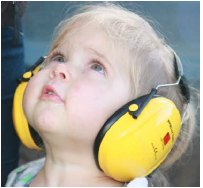 